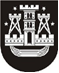 KLAIPĖDOS MIESTO SAVIVALDYBĖS TARYBASPRENDIMASDĖL pritarimo BIUDŽETINĖS ĮSTAIGOS KLAIPĖDOS SUTRIKUSIO VYSTYMOSI KŪDIKIŲ NAMŲ PRIEMONIŲ, KURIAS ĮGYVENDINUS BUS PASIEKTAS REIKALAVIMAS NUO 2020 METŲ NEBETEIKTI LIKUSIEMS BE TĖVŲ GLOBOS VAIKAMS IR SOCIALINĖS RIZIKOS VAIKAMS ILGALAIKĖS (TRUMPALAIKĖS) SOCIALINĖS GLOBOS, PLANUI 2017 m. gruodžio 21 d. Nr. T2-339KlaipėdaVadovaudamasi Lietuvos Respublikos vietos savivaldos įstatymo 16 straipsnio 4 dalimi ir Socialinės globos normų aprašo, patvirtinto Lietuvos Respublikos socialinės apsaugos ir darbo ministro 2017 m. vasario 20 d. įsakymu Nr. A1-46 „Dėl Socialinės globos normų aprašo patvirtinimo“, 1 priedo 14.5 papunkčiu, Klaipėdos miesto savivaldybės taryba nusprendžia:Pritarti Biudžetinės įstaigos Klaipėdos sutrikusio vystymosi kūdikių namų priemonių, kurias įgyvendinus bus pasiektas reikalavimas nuo 2020 metų nebeteikti likusiems be tėvų globos vaikams ir socialinės rizikos vaikams ilgalaikės (trumpalaikės) socialinės globos, planui (pridedama).Šis sprendimas gali būti skundžiamas Klaipėdos miesto savivaldybės visuomeninei administracinių ginčų komisijai arba Klaipėdos apygardos administraciniam teismui per vieną mėnesį nuo šio sprendimo paskelbimo arba įteikimo suinteresuotai šaliai dienos.Savivaldybės mero pavaduotojasArtūras Šulcas